3 мая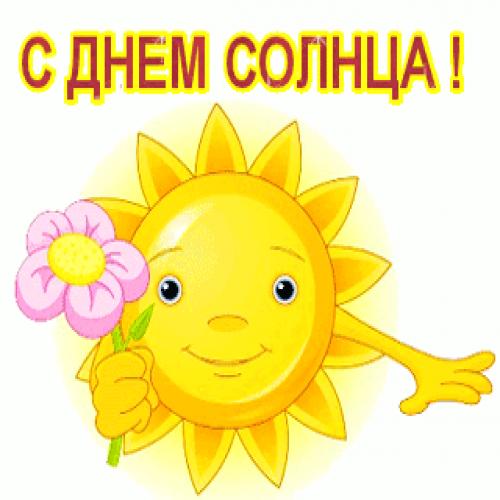  Солнце двадцать первого века,Над планетой нашей взойди,Солнце двадцать первого века,Тучи от людей отведи.Неудачи, беды, ненастьяВ двадцать первый век не пусти,Зёрнам дружбы, радости, счастьяПомоги скорей прорасти. 	В 1994 году Европейское отделение Международного общества солнечной энергии предложило проводить различные мероприятия, привлекающие внимание общества к проблеме использования энергии Солнца. Солнце — самая большая, яркая и самая близкая к Земле звезда. Для нашей планеты оно является главным источником энергии, без которой невозможна была  бы жизнь. Солнце дает  тепло и свет, необходимые и растениям, и животным, а еще выступает экологически чистым производителем практически неисчерпаемой энергии. Солнечная система существует только благодаря Солнцу. С помощью гравитации эта огромная звезда удерживает все космические тела на своих местах, они обращаются вокруг нее за четко определенное время и на определенном расстоянии друг от друга. Важность Солнца люди понимали уже в древние времена. Обязательно в мифах и легендах каждого народа присутствовал бог Солнца (Ярило у славян, Гелиос у греков, Ра у египтян и т.д.). Как и эта капризная звезда, они бывали добрыми и ласковыми, но разозлившись, могли обжечь и причинить вред. 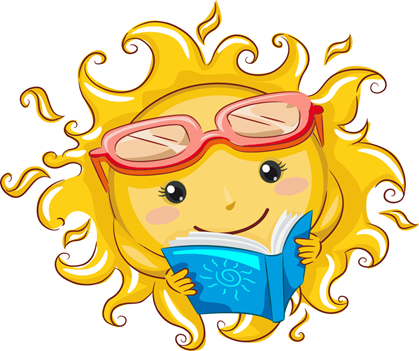 СОЛНЕЧНАЯ ВИКТОРИНАКто из героев сказки обращался к солнцу? (Королевич Елисей)Солнце похоже на героя русской народной сказки, которого зовут...   как? (Колобок)В небе солнышко цветет, как большой... (Подсолнух)Солнце такое же румяное, круглое, как... (Блин)Правда ли, что Солнце – это планета?(Нет, это звезда.)Кто целый день печёт, жарит, а пирогами и блинами не угощает?                                                                                                     (Солнце)Кто входит сквозь окно, не разбивая его? (Солнечный луч)У какого зайчика ушки никогда не растут на макушке? (У солнечного)Какой детский писатель создал сказку о путешествии коротышек                                                                   в Солнечный город? (Н. Носов)Какой металл средневековые алхимики обозначали символом                                                                             Солнца?   (Золото)Кто рисовал солнечный круг в песне «Пусть всегда будет солнце»?                                                                                                                                                                                                                                     (Мальчик)Назовите самую солнечную геометрическую фигуру. (Луч, круг)Как называют яркую, радостную, счастливую улыбку? (Солнечная)Какой сказочной героине было противопоказано находиться на солнце? (Снегурочке)СОВЕТУЕМ ПРОЧИТАТЬ:  Клушанцев П.В. О чем рассказал телескоп: Очерки / П.В. Клушанцев - Ленинград: Дет. лит., 1980.- 80 с., ил.  Левитан Е.П. 	Малышам о звездах и планетах/ Е.П. Левитан.- Москва: Педагогика, 1986.- 128 с., ил.  Островский А.Н. Снегурочка  весенняя сказка/ А.Н. Островский.- Москва: Дет. лит., 2012.-220с.: ил.  Русские народные загадки, пословицы, поговорки./ сост., авт., вступ. ст., коммент. Ю.Г. Круглов.- Москва: Просвещение, 1990.-335 с.: ил.  Что такое. Кто такой: В 3 т. Т.3.-4-е изд., перераб. и доп.- Москва: Педагогика-Пресс, 1994.- 336с.: ил.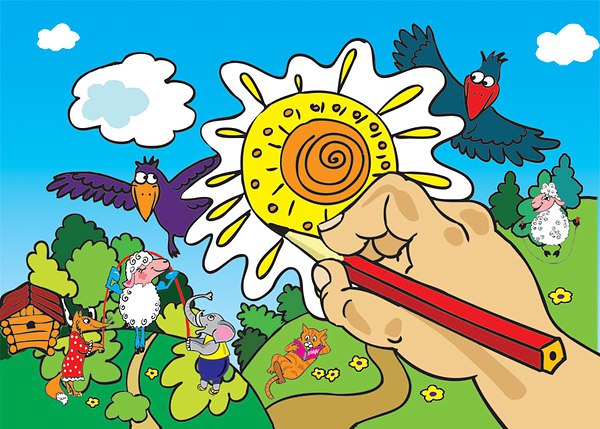 